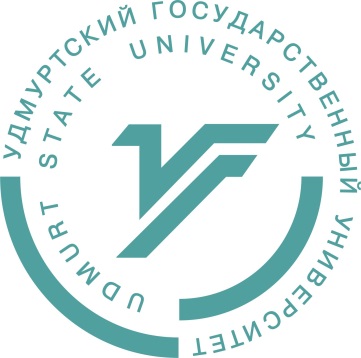 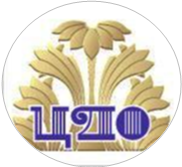 ПРИГЛАШАЕТ ШКОЛЬНИКОВ на курсолимпиадная математика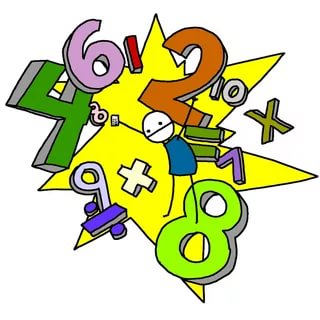 (для учащихся 2-11 кл.)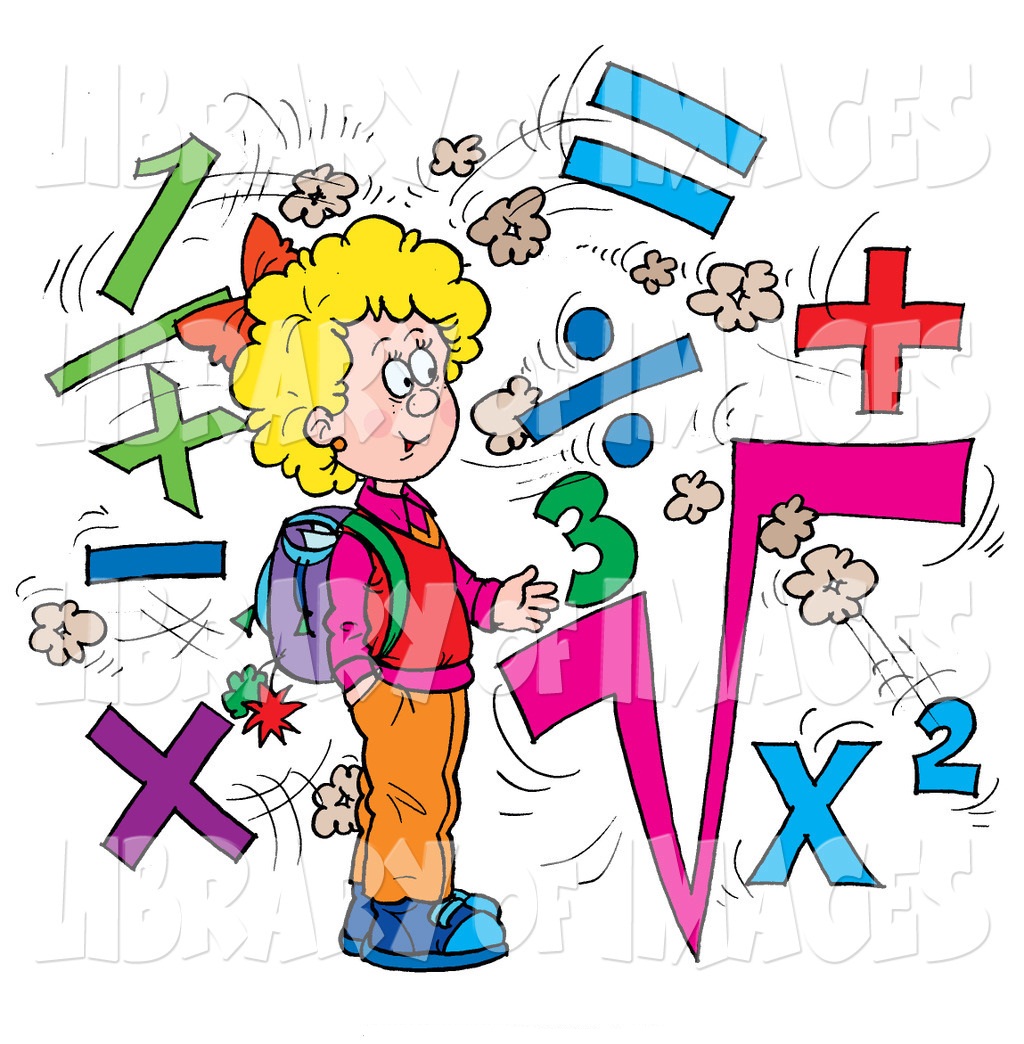 